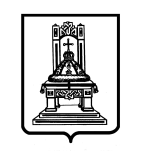 ПРАВИТЕЛЬСТВОТВЕРСКОЙ ОБЛАСТИР А С П О Р Я Ж Е Н И ЕОб определении угроз безопасности персональных данных, актуальных при обработке персональных данных в информационных системах персональных данных исполнительных органов государственной власти Тверской области и государственных учреждений Тверской областиС целью обеспечения единого подхода к определению угроз безопасности персональных данных, актуальных при обработке персональных данных в информационных системах персональных данных исполнительных органов государственной власти Тверской области и государственных учреждений Тверской области в соответствии с частью 5 статьи 19 Федерального закона от 27.07.2006 № 152-ФЗ «О персональных данных» Правительство Тверской области постановляет:1. Определить угрозы безопасности персональных данных, актуальные при обработке персональных данных в информационных системах персональных данных исполнительных органов государственной власти Тверской области и государственных учреждений Тверской области (прилагается).2. Исполнительным органам государственной власти Тверской области и государственным учреждениям Тверской области: 1) определить угрозы безопасности персональных данных, актуальные при обработке персональных данных в используемых информационных системах персональных данных;2) при определении угроз безопасности персональных данных, актуальных при обработке персональных данных в используемых информационных системах персональных данных, руководствоваться настоящим распоряжением.3. Рекомендовать органам местного самоуправления муниципальных образований Тверской области:1) определить угрозы безопасности персональных данных, актуальные при обработке персональных данных в используемых информационных системах персональных данных;2) при определении угроз безопасности персональных данных, актуальных при обработке персональных данных в используемых ими информационных системах персональных данных, руководствоваться настоящим распоряжением.4. Настоящее распоряжение вступает в силу со дня его подписания.Губернатор Тверской области                                                                              И.М. Руденя24.08.2018№ 380-рп        г. Тверь